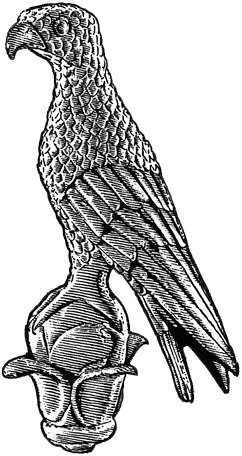 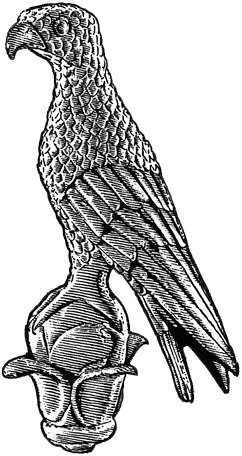 Πρέβεζα, ………………..Προςτη Γραμματεία του Τμήματος							            Λογιστικής και Χρηματοοικονομικήςτου Πανεπιστημίου ΙωαννίνωνΠΡΑΚΤΙΚΟ ΕΞΕΤΑΣΗΣ ΔΙΠΛΩΜΑΤΙΚΗΣ ΕΡΓΑΣΙΑΣΣήμερα ……………………………….. και ώρα …………….., ενώπιον της ορισθείσας τριμελούς εξεταστικής επιτροπής πραγματοποιήθηκε η εξέταση της διπλωματικής εργασίας του/της ……………….., φοιτητή/τριας του Τμήματος Λογιστικής και Χρηματοοικονομικής του Πανεπιστημίου Ιωαννίνων,  με Α.Μ. ……… και θέμα: «…………………………………………………………………………………………………………………………………………………………………………………………………………………………………………………………………………………………………………………………»Κατά την αξιολόγηση η τριμελής επιτροπή βαθμολόγησε ως ακολούθως:Τελικός βαθμός (μέσος όρος) Διπλωματικής Εργασίας: ……………………………………Βεβαιώνουμε ότι η διπλωματική εργασία έχει παρουσιαστεί επιτυχώς και έχουν γίνει τυχόν τροποποιήσεις που υπέδειξε η τριμελής Εξεταστική Επιτροπή. Η πτυχιακή εργασία κατατέθηκε σε ηλεκτρονική μορφή (pdf).  Το αντίγραφο παρέλαβε η ………………………………………………………………………….Η Τριμελής Επιτροπή (Υπογραφές):1. 2. 3. ΟΝΟΜΑΤΕΠΩΝΥΜΟΒΑΘΜΟΣ1. 2. 3. 